รายชื่อผู้เข้าร่วมรับฟังการประชุมกรมการพัฒนาชุมชน ผ่านระบบ TV พช.ครั้งที่ ๓/๒๕๖๒วันพุธ ที่ ๖ มีนาคม ๒๕๖๒ณ สำนักงานพัฒนาชุมชนอำเภอเมืองลำปาง จังหวัดลำปาง.............................สรุปสาระสำคัญในการประชุม กรมการพัฒนาชุมชน ผ่านระบบ TV พช.ครั้งที่ ๕/๒๕๖๒วันพุธ ที่ ๘ มีนาคม ๒๕๖๒สำนักงานพัฒนาชุมชนอำเภอเมืองลำปาง-๒-สรุปสาระสำคัญในการประชุม ฯ (ต่อ)                                                         (ลงชื่อ)                                 ผู้รายงาน                                                                 ( นางกัญญารัตน์      กิ่งก้ำ )                                                       ตำแหน่ง นักวิชาการพัฒนาชุมชนชำนาญการภาพถ่ายการเข้าร่วมรับฟังการประชุมกรมการพัฒนาชุมชน ผ่าน TV พช.ครั้งที่ ๕/๒๕๖๒ วันที่ ๘ พฤษภาคม ๒๕๖๒สำนักงานพัฒนาชุมชนอำเภอเมืองลำปาง จังหวัดลำปาง.........................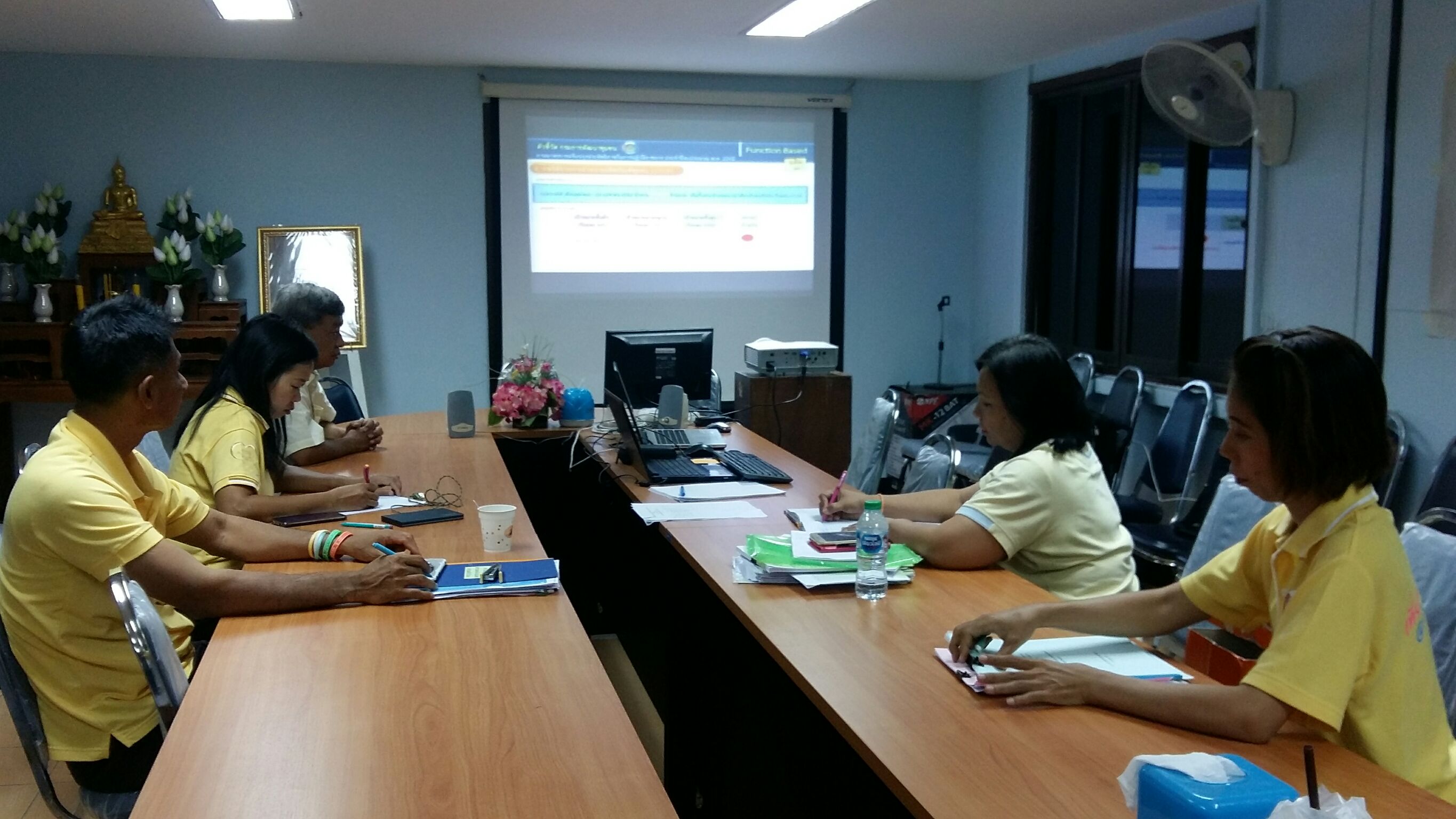 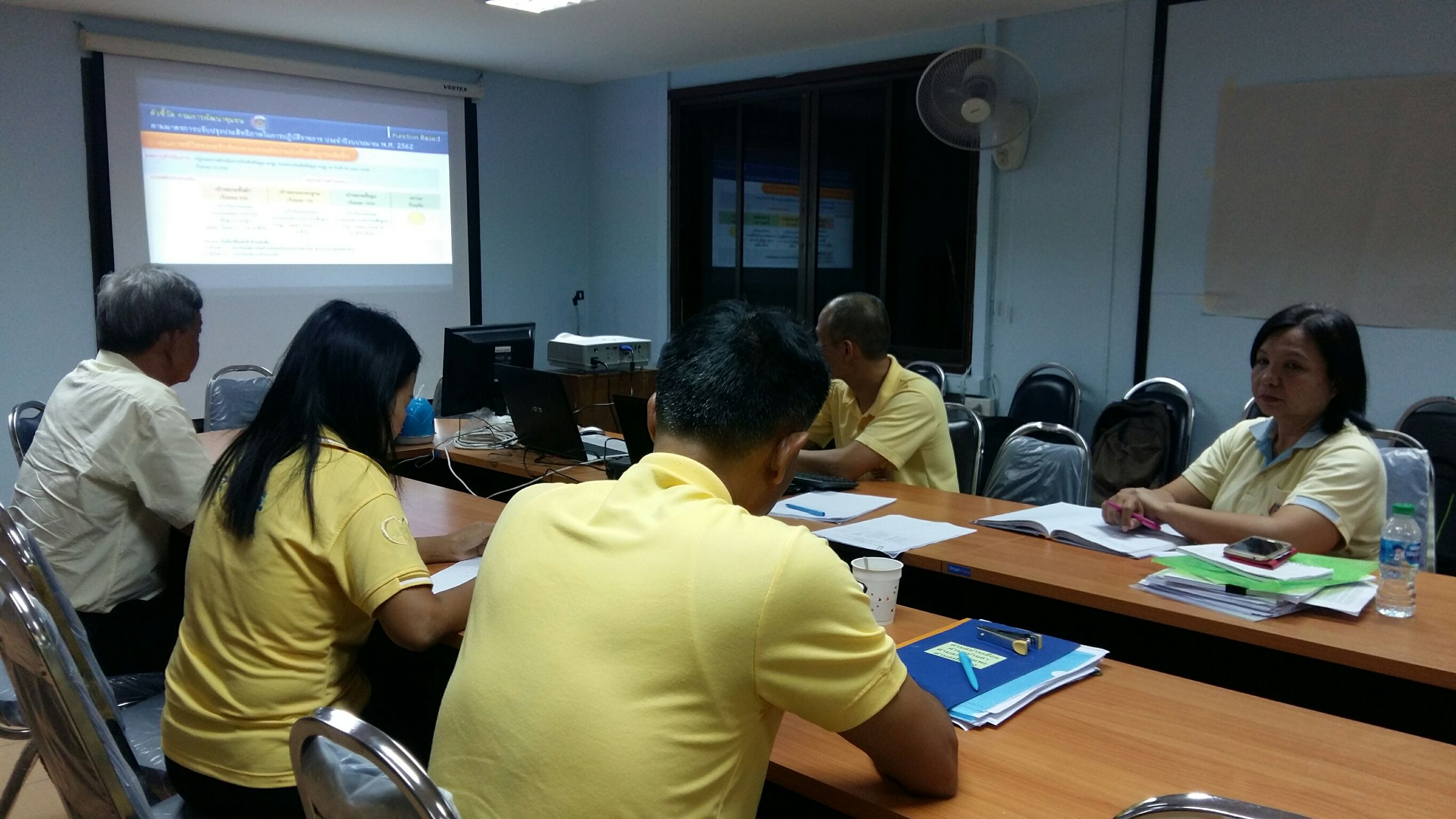 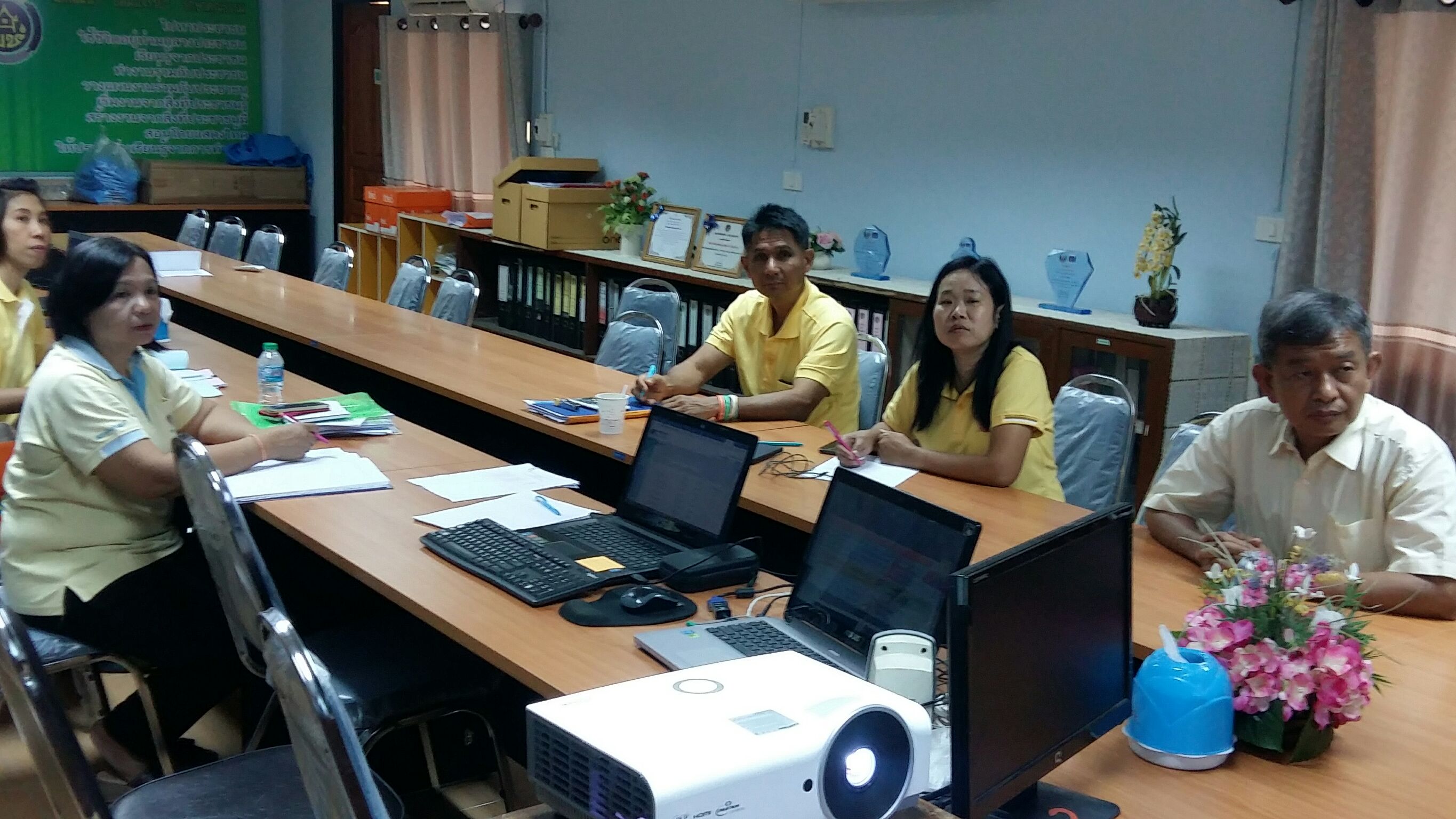 ลำดับที่ชื่อ – สกุลตำแหน่งลายมือชื่อหมายเหตุ๑๒๓๔๕๖๗๘ที่ประเด็นข้อสั่งการหมายเหตุ๑.๒๓.การบริหารงานของหน่วยงาน การบริหารงานจะให้สำเร็จต้องดำเนินการดังนี้๑.๑ การบริหารคน๑.๒ การบริหารจัดการงาน๑.๓ การบริหารเงินโครงการหมู่บ้านเศรษฐกิจพอเพียง มั่นคง มั่งคั่ง ยั่งยืนการทำงานกับหน่วยงานอื่นๆในพื้นที่-จะต้องใช้คนให้ถูกกับงาน ต้องดูว่างานไหนเหมาะสมกับใคร-จะต้องจัดเรียงความสำคัญของงานว่างานไหนเร่งด่วน งานไหนเป็นงานที่จะต้องทำควบคู่กันไป ก่อนจะออกพื้นที่ต้องดูว่าติดตามงานอะไรได้บ้าง-จะต้องดูว่าโครงการที่เขาจัดสรรงบประมาณมามีโครงการไหนต้องเบิกจ่ายก่อนหลัง-เป็นโครงการเฉลิมพระเกียรติ พระบาทสมเด็จพระเจ้าอยู่หัว รัชกาลที่ ๑๐ ขอให้ดำเนินการอย่างจริงจัง โดยให้ดำเนินการดังนี้ ๑. มีการปลูกต้นรวงผึ้ง ๒. ครัวเรือนทุกครัวเรือนต้องน้อมนำปรัชญาของเศรษฐกิจพอเพียงมาใช้ในการดำรงชีวิต ๓. มีงานจิตอาสาในหมู่บ้าน ๔. มีการรายงานผลการดำเนินงานทุกเดือน-ในการทำงานกับหน่วยงานอื่นในพื้นที่ ให้ประสบความสำเร็จ ต้องดำเนินการดังนี้ ๑. การเปิดงาน ทุกครั้งที่มีการเปิดงานต้องมีการกล่าวถึงทุกหน่วยงานที่มาร่วมงานเพื่อเป็นการให้เกียรติหน่วยงานอื่นๆ ๒. การออกหนังสือขอความร่วมมือจากหน่วยงานอื่น ต้องกล่าวขอบคุณที่ท้ายหนังสือที่ประเด็นข้อสั่งการหมายเหตุ๔๕.๖.๗.๘.การรายงานตามตัวชี้วัดต่างๆการฝึกอบรมส่งเสริมอาชีพผู้บำบัดยาเสพติด        การคัดสรรผลิตภัณฑ์ OTOPแนะนำ OTOP ใหม่โครงการ OTOP Senior ๓. การลงนามในหนังสือต่างๆ เช่น หนังสือเชิญ ต้องให้ผู้ที่เป็นหัวหน้างานในหน่วงงานลงนาม แต่ถ้าผู้เป็นหัวหน้างานไม่ว่างก็มอบหมายให้ผู้มีตำแหน่งรองลงมาลงนามได้ตามความเหมาะสม-ต้องดูว่าแต่ละตัวชี้วัดว่าดำเนินการไปถึงไหน แต่ละขั้นตอนมีการดำเนินการอย่างไรสถานการณ์เป็นอย่างไร รายงานให้ชัดเจน-ต้องมีการสรุปผลว่าเป็นอย่างไร ให้ทำรายงานส่ง ปปส.ต่อไป-มีผลิตภัณฑ์ที่จะคัดสรรตั้งเป้าหมายไว้ จำนวน ๒๐,๐๐๐ ผลิตภัณฑ์ แต่จากการสำรวจ มีเพียง ๑๗,๙๓๒ ราย จึงให้จังหวัดขยายเวลาลงทะเบียนจากเดิม ภายใน ๓๐ กันยายน ๒๕๖๑ เป็น ๓๐ มีนาคม ๒๕๖๒-กำหนดรับสมัครการตัดสรรถึงวันที่ ๑๗ พฤษภาคม ๒๕๖๒-พายกาละแม มะพร้าวอ่อน อยู่ที่จังหวัดสุราษฎร์ธานี อยากให้ทุกอำเภอคิดผลิตภัณฑ์ใหม่ๆ ตามสภาพชุมชนแต่ละชุมชนที่มีอยู่-กลุ่มเป้าหมายคือผู้ประกอบการ OTOP ที่มีอายุ ๖๐ ปีขึ้นไป